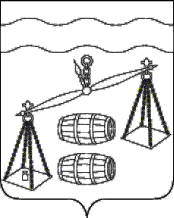 КАЛУЖСКАЯ ОБЛАСТЬСУХИНИЧСКИЙ РАЙОНАДМИНИСТРАЦИЯСЕЛЬСКОГО ПОСЕЛЕНИЯ «СЕЛО ФРОЛОВО»ПОСТАНОВЛЕНИЕО передаче полномочий по осуществлению внутреннегомуниципального финансового контроля	В соответствии  с п. 3 ст. 265 Бюджетного кодекса Российской Федерации, Федеральным Законом от 06.10.2003 № 131-ФЗ «Об общих принципах организации местного самоуправления в Российской Федерации», руководствуясь Уставом сельского поселения  «Село Фролово», администрация сельского поселения «Село Фролово»                                                             ПОСТАНОВЛЯЕТ:1. Передать полномочия контрольно-счетного органа сельского поселения «Село Фролово» по осуществлению  внутреннего муниципального финансового контроля, муниципальному району «Сухиничский район» согласно заключенному Соглашению (прилагается).2. Настоящее постановление вступает в силу после его официального обнародования и применяется к правоотношениям, возникшим с 01.01.2016 года.3. Контроль за выполнением настоящего постановления  возложить на отдел финансов администрации МР «Сухиничский район» (по согласованию).Глава администрации сельского поселения «Село Фролово»                                                               М.М. МоисееваОт 11.09.2023 года                       № 20